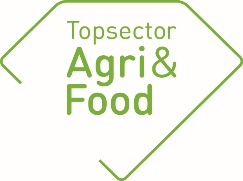 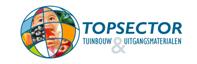 https://www.wur.nl/nl/Onderzoek-Resultaten/Onderzoeksprojecten-LNV/Expertisegebieden/kennisonline/Groente-en-fruit-op-school-vanzelfsprekend-1.htmAlgemene gegevensAlgemene gegevensPPS-nummerTU 16007 (1605-054)TitelGroente en fruit op school, vanzelfsprekend! De rol van de ouders en schoolThemaGezondheid en welbevindenUitvoerende kennisinstelling(en) Wageningen Food & Biobased ResearchProjectleider onderzoek (naam en e-mailadres)Gertrude ZeinstraGertrude.zeinstra@wur.nlPenvoerder PPS (namens private partij, naam)Anne Marie Borgdorff, GroentenFruit HuisContactpersoon overheidAdres van de projectwebsitehttps://www.wur.nl/nl/project/TU16007-Groente-en-fruit-op-school-vanzelfsprekend-1.htmStartdatum1-1-2017Einddatum30-4-2020 (i.v.m. afronden wetenschappelijke publicatie)Goedkeuring penvoerder/consortiumDe eindrapportage dient te worden besproken met de penvoerder/het consortium. De TKI(’s) nemen graag kennis van eventuele opmerkingen over de rapportage.Goedkeuring penvoerder/consortiumDe eindrapportage dient te worden besproken met de penvoerder/het consortium. De TKI(’s) nemen graag kennis van eventuele opmerkingen over de rapportage.De penvoerder heeft namens het consortium de eindrapportage X goedgekeurd niet goedgekeurdEventuele opmerkingen over de eindrapportage:ConsortiumConsortiumZijn er wijzigingen geweest in het consortium/de project-partners? Zo ja, benoem dezeEén partij is gestopt met hun bijdrage aan het consortium. Er bestond enige onduidelijkheid over welke inbreng er stop gezet werd. Uiteindelijk heeft deze partij de geringe (in-kind en cash) bijdrage in 2018 en 2019 niet geleverd. Concreet betekent dit dat de cash binnen het projectbudget met een klein bedrag van €2000,- (=2x€1000,-) lager uitgevallen is. Dit had geen gevolgen voor de in-kind bijdrage (2x€3000,-), aangezien deze door de overige partners van het consortium opgevangen is.  Inhoudelijke samenvatting van het projectInhoudelijke samenvatting van het projectProbleemomschrijvingSlechts 1% van de kinderen eet de aanbevolen hoeveelheid groente en 5% de aanbevolen hoeveelheid fruit. Om voldoende groente en fruit binnen te krijgen, is het zeer wenselijk dat een kind dit op verschillende momenten op een dag eet. Door groente en fruit vanzelfsprekend te maken tijdens het 10-uurtje (pauzehap) op school, kan de groente- en fruitconsumptie aanzienlijk worden verhoogd. Groente- en fruitverstrekking is op bijna alle scholen in Nederland een verantwoordelijkheid van de ouders. In de praktijk blijkt echter dat ouders lang niet altijd aan deze vraag (kunnen) voldoen. Scholen hebben behoefte aan ondersteuning om dit wél te realiseren.De school vormt namelijk een ideale setting om gezonde voedingsgewoonten te stimuleren. De centrale vraag is welke strategieën effectief en haalbaar zijn voor ouders, kinderen en de school om te zorgen dat groente en fruit tijdens het 10-uurtje op school een vanzelfsprekende gewoonte wordt.Doelen van het projectHet doel van dit project is het ontwikkelen van een bewezen effectieve aanpak voor basisscholen en ouders om de beschikbaarheid van groente en fruit op school te verhogen, om zo de groente- en fruitconsumptie van kinderen te stimuleren.ResultatenResultatenBeoogde resultaten uit het projectplanFase 1.1: Overzicht van wensen, mogelijkheden succesfactoren en belemmerende factoren t.a.v. groente en fruit op school vanuit perspectief ouders, kinderen, school en bedrijvenFase 1.2: Inzicht in kernfactoren waarop ouders te segmenteren zijnFase 2: Overzicht van veelbelovende strategieën (o.b.v. haalbaarheid, aantrekkelijkheid en verwachte effectiviteit) Fase 3: Opzet, voorbereiding en uitvoer pilotsFase 4: Opzet, voorbereiding en uitvoer groter onderzoekFase 5: Ontwikkeling aanpak op-maat (toolkit)Behaalde resultatenFase 1: Voor deze fase zijn de volgende onderdelen uitgevoerd: literatuuronderzoek, interviews met experts (vanuit wetenschap, praktijk en bedrijfsleven), gesprekken met scholen en een vragenlijst onder ouders. Overall lieten de bevindingen zien dat barrières voor groente en fruit op school met name bij de ouders en de school spelen; de kinderen vormen het minst een barrière. Het helpt als scholen gezond eten als een gedeelde verantwoordelijkheid zien en zij duidelijke regels hebben die gehandhaafd worden. Groente en fruit de norm maken, ouders die ouders beïnvloeden en het leuk maken voor de kinderen, werden als succesfactoren genoemd.Het onderzoek bij de ouders (N=1141) liet zien dat gezondheid, een gevoel van controle en de voorkeuren van het kind de belangrijkste motieven van ouders zijn voor de keuze van het 10-uurtje op school. Ook bleek dat naarmate de kinderen ouder waren, er minder vaak groente en fruit werd meegegeven en dat ouders het minder belangrijk vonden dat hun kind vijf dagen per week groente en fruit eet tijdens het 10-uurtje. De verkenning rondom het segmenteren van ouders gaf geen eenduidig beeld voor directe toepassing bij een aanpak op school.  Fase 2:Resultaten uit fase 1 hebben geleid tot strategieën die met name eenmalig ingezet kunnen worden of die gericht zijn op informatie-voorziening (beiden zullen ontoereikend zijn om structurele gedragsverandering te realiseren). Daarom is er een creatieve workshop georganiseerd o.l.v. FoodCurators, waarin andere richtingen voor strategieën bedacht zijn uitgaande van een ander denkkader.De resultaten uit de eerste fases en de discussies tijdens de verschillende projectbijeenkomsten, heeft geleid tot een selectie van de meest veelbelovende strategieën die samengevat kunnen worden onder de thema’s: supermarkt-acties, slimme bakjes om groente en fruit in mee te nemen, fruitschaal-idee, klassenwedstrijden op school, inzet van rolmodellen, activiteiten met de kinderen op school, groente- en fruitabonnement, en communicatie naar en met de ouders.Fase 3:In 2018 zijn drie strategieën nader onderzocht om te verkennen of dit effectieve strategieën zijn om de G&F consumptie bij kinderen tijdens het 10-uurtje op school te verhogen:1. Strategie 1: Gevulde fruitschaal in de klas2. Strategie 2: G&F abonnementen3. Strategie 3: Aantrekkelijke, handige meeneembakjesStrategie 1 (gevulde fruitschaal) bleek een veelbelovende strategie te zijn voor het vervolg, zowel vanuit haalbaarheid als effectiviteit. De ervaren voordelen vanuit de praktijk waren groter dan de ervaren nadelen. Bovendien leek de fruitschaal de G&F-consumptie positief te beïnvloeden (consumptie is niet gemeten in deze pilot). Bij strategie 2 is de grootste uitdaging wie deze G&F-abonnementen betaalt. Een school is zelf niet gewend om voor groente en fruit te betalen, omdat ouders het normaalgesproken meegeven. Ouders laten betalen lijkt een richting voor de hogere inkomens en gezondheids-bewuste ouders, maar betaalde abonnementen lijkt geen richting voor ‘lagere inkomen’ gezinnen.Het beschikbaar stellen van een aantrekkelijk en leuk meeneembakje binnen een totaalinterventie (met o.a. informatie voor ouders en spelopdrachten voor kinderen), had geen effect op het G&F-meeneemgedrag van de kinderen. Fase 4: Vanuit fase 1 en de haalbaarheidsstudies (pilots) uit fase 3 bleek dat een gevulde groente- en fruitschaal in de klas en een afspraak van vijf vaste groente- en fruitdagen de meeste potentie hebben om de groente- en fruitconsumptie tijdens het 10-uurtje op school te vergroten. Deze twee strategieën zijn nader onderzocht door op vijf scholen de beschikbaarheid van groente en fruit te meten, alsook de haalbaarheid van de strategieën. De resultaten hiervan zijn verwerkt in een wetenschappelijk artikel.Fase 5: Met de inzichten vanuit het project zijn de kaders geschetst voor de ontwikkeling van een toolkit voor scholen en professionals om hen te ondersteunen en te inspireren om groente en fruit op school, in de ochtendpauze, vanzelfsprekend te maken. In een vervolgproject wordt deze toolkit verder uitgewerkt. De toolkit bestaat uit concrete materialen en een website die voor iedereen toegankelijk is.Geef een toelichting op eventuele wijzigingen t.o.v. het projectplan. T.o.v. de laatste versie van het projectplan (feb 2019) zijn er geen substantiële wijzigingen.Wat heeft het project opgeleverd voorWat heeft het project opgeleverd voorBetrokken kennisinstellingen (wetenschappelijk, nieuwe technologie, samenwerking)Het project heeft geleid tot nieuwe inzichten rondom de wensen, mogelijkheden, succesfactoren en barrières t.a.v. groente en fruit op school voor verschillende betrokkenen: scholen, ouders, kinderen en bedrijven/ organisaties. Deze nieuwe inzichten hebben zich vertaald naar een onderzoek waarbij drie verschillende strategieën op school onderzocht zijn: basisscholen die geen G&F-beleid hebben, basisscholen die een 5-dagen-G&F-beleid hebben en basisscholen die een fruitschaal in de klas geïmplementeerd hebben. Door nauwkeurig te meten wat en hoeveel de kinderen mee namen naar school voor de ochtendpauze, kunnen er betrouwbare uitspraken gedaan worden over welke strategie tot de hoogte G&F-consumptie van de kinderen leidt. Daarnaast is de haalbaarheid van deze strategieën onderzocht. Deze bevindingen zijn interessant vanuit wetenschappelijk perspectief alsook vanuit de praktijk(partners) die hiermee aan de slag gaan.Door contact met andere projecten binnen WUR rondom het stimuleren van gezonde voeding bij kinderen, is er een synergie geweest tussen deze projecten (o.a. PPS Gezonde Schoollunch, promotietraject Effect van voedseleducatie-programma’s). Door het project is de samenwerking tussen Smaaklessen/ EU-Schoolfruit en Wageningen Food & Biobased Research geïntensiveerd en versterkt.Betrokken bedrijven (toepassing van resultaten in de praktijk, en op welke termijn?)De opgedane kennis, inzichten en ervaringen die binnen het project opgedaan worden, konden direct geïmplementeerd worden door de partners van het consortium. Uitgebreide communicatie van de laatste resultaten moet nog even op zich laten wachten, omdat het ingediende wetenschappelijke artikel eerst geaccepteerd moet worden. Het project heeft geleid tot een vervolgsamenwerking tussen JOGG en WUR (Smaaklessen/ EU-Schoolfruit), bij het verder uitwerken en tot stand brengen van de toolkit. Maatschappij (sociaal, milieu, economie)Het project laat zien dat twee strategieën effectief de G&F consumptie van kinderen tijdens het 10-uurtje kunnen stimuleren. Het effect hiervan is dat de groente- en fruitconsumptie van basisschoolleerlingen op school stijgt, wat positief is voor hun voedingspatroon en hun gezondheid. Omdat voor eetgewoonten geldt “jong geleerd is oud gedaan”, kunnen zulke effecten ook op langere termijn doorwerken. Daarnaast leidt een hogere G&F-consumptie in Nederland ertoe dat de afzetmarkt voor groente en fruit groter wordt.Evt. andere stakeholders (spin offs)Door de consortiumbijeenkomsten is de verbinding en uitwisseling tussen de consortiumleden versterkt. Relevante stakeholders vanuit de G&F sector zaten bij elkaar. Vanuit hetzelfde doel heeft elke partner input geleverd, en leerde men van elkaars ervaringen. Hierdoor kon men elkaar buiten de meetings ook makkelijker vinden. Dit is een absolute meerwaarde geweest van het consortium. Door het PPS project is er ook regelmatig contact geweest met Gezonde Schooladviseurs, JOGG-regisseurs en Jong Leren Eten makelaars. Dit is een mooie spin-off geweest van het project.Follow-upFollow-upIs er sprake van een of meer octrooi-aanvragen (first filings) vanuit deze PPS?NeeKomen er vervolg projecten? Zo ja, geef een toelichting (bv. contractonderzoek dat voortkomt uit dit project, aanvullende subsidies die zijn verkregen, nieuwe PPS)WUR & JOGG zijn een vervolgproject opgestart om de toolkit ideeën vanuit dit PPS-project verder uit te werken tot een basisproduct toolkit. De financiering hiervoor komt vanuit de opdracht WUR voor het EU-schoolfruit- en groenteprogramma en vanuit JOGG. Er wordt additionele financiering gezocht om het gebruik, de ervaringen en de effecten van de ontwikkelde toolkit te onderzoeken.Opgeleverde producten gedurende de gehele looptijd van de PPS (geef de titels en/of omschrijvingen van de producten / deliverables of een link naar de producten op de projectwebsite of andere openbare websites)Wetenschappelijke artikelen:1 wetenschappelijk artikel is 10 januari 2020 ingediend bij het tijdschrift Public Health Nutrition. Titel: Strategies to increase primary school children’s fruit and vegetable intake during 10AM snack time.Externe rapporten:WFBR Rapport (april 2018): Groente en fruit tijdens het 10-uurtje op school: hoe kijken ouders hier tegen aan? https://doi.org/10.18174/444434Artikelen in vakbladen:N.a.v. het symposium “Van patatzak tot fruitbak” is er in nov 2019 een stuk (verslag van het congres) geplaatst in Voeding NU. https://www.voedingnu.nl/voedingsbeleid/nieuws/2019/11/bedrijfsleven-opgeroepen-samen-op-te-trekken-bij-voedseleducatie-10113356 Indien het wetenschappelijke artikel geaccepteerd wordt, is het de bedoeling om hierover een artikel te schrijven voor Voeding NU. Deze actie is gepland voor 2020, omdat dit pas kan gebeuren nadat het wetenschappelijke artikel geaccepteerd is. Inleidingen/posters tijdens workshops, congressen en symposia:De resultaten van de oudervragenlijst zijn gepresenteerd tijdens het EuroSense congres in Verona, september 2018 (posterpresentatie G.G. Zeinstra): Encouraging children’s fruit and vegetable intake at primary school; the role of parentsOp 7 november 2019 is er in Wageningen een congres georganiseerd vanuit dit PPS project in samenwerking met Smaaklessen & EU-Schoolfruit (Voedseleducatieplatform), getiteld: “Van patatzak naar fruitbak”, Gezonde voedingsgewoonten voor basisschoolkinderen. De resultaten van het onderzoek uit 2018-2019 zijn hier gepresenteerd onder de titel: Groente & fruit op school, vanzelfsprekend. Op 14 november 2019 zijn de resultaten van het onderzoek uit 2018-2019 gepresenteerd bij de WEVO (Werkgroep Voedingsgewoonten), op de UT Twente, Enschede. TV/ Radio / Social Media / Krant:In juni 2018 is er een persbericht de deur uit gegaan over de resultaten van de oudervragenlijst: https://www.wur.nl/nl/Onderzoek-Resultaten/Themas/Gezonde-veilige-voeding/Show/Oudere-kinderen-nemen-minder-vaak-groente-en-fruit-mee-voor-het-10-uurtje-op-school.htmIn november 2018 is er een social media bericht geplaatst over het 10-uurtjes project dat samen met JOGG in Harderwijk uitgevoerd is: https://twitter.com/WURfoodbiobasedhttps://www.linkedin.com/company/wageningenfoodbiobasedresearch?trk=recent-update_content#updatesIn november 2019 zijn er tweets uitgestuurd vanuit WUR over het symposium “Van patatzak naar fruitbak”.Bericht 1:  https://twitter.com/WUR/status/1192423974505975808Bericht 2:  https://twitter.com/WUR/status/1192505841079013382Bericht 3:  https://twitter.com/WUR/status/1192734499672657920De posts hebben het goed gedaan en zijn zowel actief geliket als gerepost. Weinig comments, maar dat is in dit geval niet erg omdat de content er niet zozeer om vraagt.Indien het wetenschappelijke artikel geaccepteerd wordt, zal er een persbericht de deur uit gaan. Hierover is reeds contact geweest met de communicatie-afdeling van WUR.Overig (Technieken, apparaten, methodes etc.):In 2017 is er een creatieve workshop georganiseerd met verschillende stakeholders (deels consortium leden) o.l.v. FoodCurators, waarin andere richtingen voor strategieën bedacht zijn uitgaande van een ander denkkader. De resultaten hiervan zijn verwerkt in het rapport: Rethinking 10 o’clock fruit and vegetables at primary school.Conceptidee toolkit – inclusief de inhoudelijke bevindingen vanuit PPS-project - afgerond in 2019. Uitwerking, vormgeving en afronding toolkit tot concreet product heeft plaatsgevonden via een nieuw project in 2020 (Verwachte oplevering Q1 2020). 